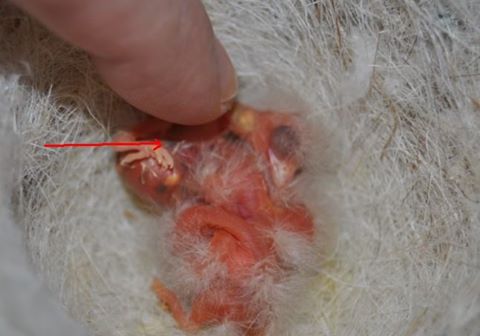 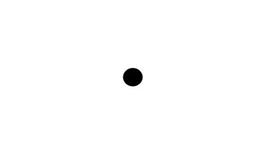 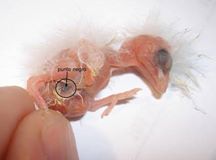 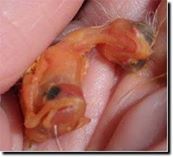 Ornitologia Sanidad Y Nutricion Profesional" a ajouté 13 photoLe fameux point noir
Le point noir concerne les symptômes d'un point noir dans l'abdomen des canaris qui apparaît lorsque les organes de la rate, le foie ou les deux la taille augmente en raison de l'infection. Le point noir est produit dans toutes les variétés de canaris et peut se propager d'une variété à une autre.
Les deux principales causes de point noir sont circovirus et coccidiose (atoxoplasmosis), oronithosis, septicémie bactérienne et autres parasites sanguins (long bec aviaire (plasmodium), haemoproteus et trypanosoma) peuvent également causer des points noirs. Des chercheurs allemands croient que le mycoplasma peut être la cause principale du point noir en Europe. Les acariens rouges, des mouches qui piquent, les moustiques et les moineaux propagent ces parasites de sang. La difficulté à respirer, c'est le symptôme observé avec ces parasites de sang
Point noir et circovirus
Le circovirus a été piégé comme cause de la maladie qui tue les pigeons entre un et cinq jours d'âge. Le point noir est causé par le circovirus qui produit un point noir sur le côté droit de l'abdomen dans les oiseaux avec la maladie. Les symptômes de point noir peuvent apparaître sur les poussins d'un jour seulement d'âge. Les poulets infectés sont faibles et ne peuvent pas accepter la nourriture de leurs parents, ont un jabot vide et finissent par mourir entre trois et quatre jours d'âge. Cette forme de point noir, c'est difficile de guérir.
Point noir et l'infection par mycoplasma
Les chercheurs européens pensent qu'il y a une relation entre le point noir et l'infection par mycoplasma. Ces chercheurs pensent qu'un programme de nettoyage avant la reproduction en utilisant tylosine nettoie les oiseaux porteurs de l'infection par mycoplasma. On croit que ce traitement pour éliminer l'infection par mycoplasma du troupeau et le contrôle point noir pendant la saison d'élevage
Point noir et coccidiose (atoxoplasmosis)
Une forme de coccidiose dans le sang appel atoxoplasmosis peut causer des points noirs. L'infection par coccidiose est causée par le isospora serini qui demeure la cause la plus probable de la maladie du point noir chez les jeunes âgés de moins d'un an d'âge. Cette maladie est également connue comme atoxoplasmosis. C'est un parasite de la coccidiose qui diffère de la forme courante d'infection par coccidiose causée par isospora canari. La coccidiose est généralement limitée à l'épithélium intestinal tandis que atoxoplasmosis (une forme de la coccidiose causée par isospora sérine) se multiplie dans l'intestin, envahit les cellules de sang et puis se propage par la circulation sanguine pour infecter le foie, le poumon et le La rate. L'infection par atoxoplasmosis produit des taches noires sur les deux côtés de l'abdomen, un signe qui prouve la rate et agrandissement du foie. La toxo on pense que c'est une façon à mi-parcours de la partie du cycle de vie de la coccidiose (Isospora spp). Les symptômes de point noir à cause de atoxoplasmosis apparaissent sur les oiseaux de moins d'un an d'âge. Après ce temps, les oiseaux adultes peuvent rester infectées mais ne montrent pas de signes extérieurs de l'infection. Porteurs adultes peuvent demeurer contagieux pendant 8 mois. Les jeunes infectés deviennent apathiques et se bousculent, dressent leurs plumes dans une boule, développent un abdomen gonflé, diarrhée et parfois présentent des signes neurologiques. Les taux de mortalité peuvent aller aussi haut que 80 % des jeunes dans des bandes d'oiseaux. L'infection est plus commune dans les élevages en plein air par contageos d'oiseaux extérieures à notre élevage
Oiseaux porteuses
Il se croit qui infectent ses oiseaux au enbuchar tant le mâle comme la femelle peuvent être porteurs mais il est plus commun que la femelle soit la cause car commentez s'occupe des pigeons par elle-même. Elle peut re-S'infecter continuellement par ses propres germes point noir (oocystique), alors il y a le nettoyage des excréments. Le point noir est plus fréquent dans des nids avec une mère poule, que chez les femelles de plus de trois ans et d'une famille connue. Les conditions qui affaiblissent le système immunitaire, c'est-à-dire la ornitosi, la consanguinité et la megabacteriosis, peuvent prédisposer au canari à la maladie du point noir. En établissements préalablement sains, ornithose et la maladie de la megabacteria sont les plus probables de déclenchement de la maladie.
Contrôle de point noir et de prévention
Il n'existe pas de traitement médical de point noir. Le meilleur chemin est de supprimer ces familles susceptibles de point noir et contrôler les conditions qui prédisposent les canaris à la complexité de cette maladie. Mesures d'une bonne hygiène, la nutrition et la prévention des maladies aident à contrôler le point noir.
Une bonne hygiène, de nutrition et de contrôle des maladies (Ornithose-Megabacteria et mycoplasma (utilisez megabactrim 7) traitements jouent un rôle important en élevage où le point noir est un problème intermittent. L'introduction de nouveaux oiseaux qui transmettent la maladie, la mauvaise nutrition et de l'hygiène, le surpeuplement des aliments contaminés ou en sont les causes communes de point noir en oiseaux précédemment exemptes de la maladie. Programmes de pré-élevage visant à éliminer la maladie comme la silicose et la préparation des oiseaux pour l'élevage sont une partie essentielle dans le contrôle de point noir. L'utilisation de nettoyeurs de l'eau, comme ammonium 10 et acidifiants, et l'attention à la stricte hygiène dans la préparation des aliments mous et les graines germées aident également à contrôler le point noir.
Les symptômes du point noir
Signes du point noir est plus fréquente dans la première et la troisième couvée. Cette découverte soutient l'idée que la maladie doit être capable d'être contrôlé de façon naturelle dans les individus forts quand ils sont logés et soignés correctement. Les décès de bébés entre un et cinq jours d'âge doivent être assumées comme point noir jusqu'à preuve du contraire.
Oeufs-Mycoplasma
Le point noir doit être considérée comme l'une des causes d'une couleur avec odeur embryon vert / noir, acre entièrement développé se trouve " morts dans les coquilles des œufs ". " point noir semble avoir peu d'effet sur la fertilité ".
Progéniture de 1 à 5 jours
Le point noir peut être confirmée dans les poussins entre un et cinq jours d'âge par la présence du point noir dans l'abdomen. Ces poussins, toutefois, continuent d'être "porteurs" pour la vie et présentent un risque significatif pour la santé quand il se déplace depuis le nid dans des cages de sevrage.
De nombreux nids avec décès de point noir et aussi poussins parfaitement normaux sont toujours en transmettant la maladie. Certains de ces regroupements apparemment en bonne santé peuvent en fait être des oiseaux "porteurs" et la cause des épidémies point noir se produisent par eux.
De jeunes (2-9 mois)
Le point noir peut également infecter les mineurs âgés de deux et neuf mois d'âge. Les oiseaux infectés sont couverts, ils ont la diarrhée aqueuse et arrêter de manger. Jusqu'à 80 % de celui des oiseaux peuvent mourir à cause de cette maladie incurable. Un point noir (élargie rate et le foie) et le ventre gonflé (poignées intestinaux dilatées) sont un signe de point noir qui peuvent être vu à travers la paroi de l'abdomen transparente. Les bourgeons se produisent dans boladoras pleines de jeunes oiseaux qui ont produit ou eu point noir (porteurs sains) pendant la saison de reproduction. Ce type de point noir est lié atoxoplasmosis.
Les oiseaux adultes
Il semble que les oiseaux plus acquièrent l'immunité à point noir avec seulement les oiseaux et susceptibles d'être porteuses de la maladie, lorsque sa santé est compromise.
Le point noir (circovirus) : méthodes pour prévenir
Identifier et éliminer les individus et les familles vulnérables.
Contrôle des maladies (Ornithose, la megabacteria plus mycoplasma (MEGABACTRIM 7).
Le contrôle et l'hygiène en graines germées contaminées, des aliments mous (mycotoxines) qui endommagent le système immunitaire et prédisposent aux canaris au point noir
Prêter une grande attention à la préparation hygiénique des aliments mous et de graines germées pour vous aider à éviter les infections d'e. Coli et salmonella
Utilisez Formule Pichon comme faisant partie d'un plan de contrôle contre le point noir au cours des programmes d'élevage des jeunes oiseaux.
Mettre en place un programme de pré-élevage qui élimine les maladies telles que l’ornithose et aide à préparer les oiseaux pour l'élevage utilisez megabactrim 7.
Important - conclusion et astuces
Quarantaine - quarantaine - quarantaine (20 jours)
Hygiène - hygiène
Nettoyage - nettoyage
Contrôler les mycotoxines........... descendent immunité
Contrôler mycoplasma..... principal problème
Contrôler megabacteria -- faible immunité - prédispose à la maladie..
Euh et contrôler la nutrition ------- la nutrition, de ne pas donner autant de protéine dans les 72 heures de né les pigeons et moins d'aliments contenant des graisses et huiles (extrait éthérés)......... oeil enbuches qualités doivent être facile à digérer et Hygiéniques souvenez-vous que les salmonelles adore les aliments nutritifs.
Utiliser probiotiques de qualité reconnue pour les enbuches (les bons sont chers)
Utiliser des protecteurs de foie dans le embuche aussi de qualité reconnue.
Recommandation et suggestions de nos
Produits :
Megabactrim 7 (permanent) (Mycoplasma-Mega)
Detoxificante hépatique. (permanent dans l'élevage)
Adsorvente triple de mycotoxines (enzymatique).
Formule Pichon - Mix naturel pour contrôle de point noir avec des huiles essentielles et extraits polifenolicos naturelles. Les 10 premiers jours de l pichon.
Nettoyage avec ammonium 10 pour oiseaux.
Ne pas oublier de la consanguinité et les oiseaux supceptibles comme celles d'oeil rouge.
Bibiografia : récolté de l'information publique et scientifique des pages internet.
Auteur : médecin vétérinaire edgardo seijas
"Nous sommes professionnels et nous sauvons les oiseaux"
Salutations